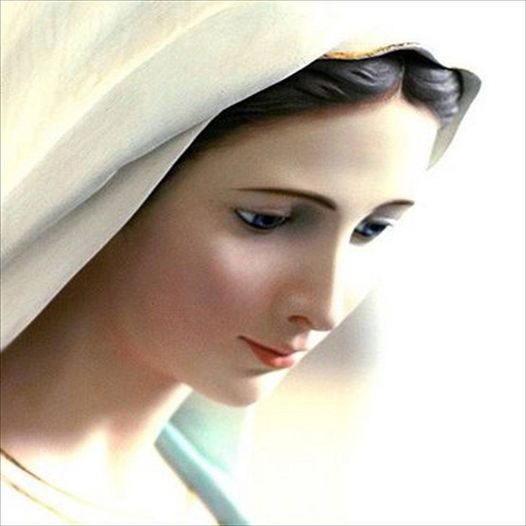 My children,If you knew how much I love you, You would cry tears of joy.-your mother, Mary